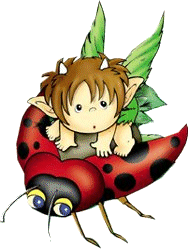 JÍDELNÍČEK MŠ MŠEC 24. 2. – 28. 2. 2020                        Svačina: chléb, máslo, krájený sýr, zelenina, čaj, mléko (1a,1b,1c,6,7) Pondělí         Polévka: krupicová s vejci (3,9) 24. 2.              Hl. jídlo: rybí rizoto, sýr, červená řepa (4,7)                        Svačina: houska, šunkové žervé, ovoce, čaj, mléko (1a,1b,7)……………………………………………………………………………………………………………………………………………                     Svačina: bílý jogurt s džemem, piškoty, ovoce, čaj (1a,1b,3,6,7) Úterý          Polévka: kapustová (7) 25. 2.           Hl. jídlo: sekaná pečeně, bramborová kaše, mrkvový salát (1a,3,7)                     Svačina: rohlík, květáková pomazánka, zelenina, mléko, čaj (1a,1b,3,7)……………………………………………………………………………………………………………………………………………                      Svačina: chléb, tvarohová pomazánka s kapií, zelenina, čaj, mléko (1a,1b,1c,6,7) Středa         Polévka: bramborová (1a,7,9)  26. 2.           Hl. jídlo: škvarkové placky, bílá káva (1a,3,7)                      Svačina: houska, medové máslo, ovoce, mléko, čaj (1a,1b,7)           ……………………………………………………………………………………………………………………………………………                     Svačina: prošívaná deka, ovoce, čaj, mléko (1a,1b,3,7)Čtvrtek        Polévka: hovězí vývar s tarhoňou (9) 27. 2.            Hl. jídlo: mexické fazole s vepřovým masem, chléb (1a,1b,1c,6)                     Svačina: rohlík, sýrová pomazánka, zelenina, čaj, mléko (1a,1b,7)……………………………………………………………………………………………………………………………………………                    Svačina: toustový chléb, celerová pomazánka, zelenina, čaj, mléko (1a,1b,7,9)Pátek:        Polévka: zeleninová s pohankou (9)28. 2.          Hl. jídlo: těstovinový salát s kuřecím masem (7)                    Svačina: chléb, pomazánkové máslo, ovoce, čaj (1a,1b,1c,6,7)……………………………………………………………………………………………………………………………………………Obsahuje alergeny: viz pokrmZměna jídelníčku vyhrazena!Přejeme dobrou chuť!Strava je určena k okamžité spotřebě!